Abstract guidelines for the EUROMECH Colloquium 585:Advanced experimental methods in tissue biomechanicsA. T. First1*, C. C. Author2, B. C. C. Colleague21Affiliation, Postal Address2Affiliation, Postal Address*corresponding author: m.boel@tu-braunschweig.deIntroductionAuthors are invited to submit a one-page abstract that summarises the main features of the contribution. The abstract must be written in English and contain the full name(s) and address(es) of all authors. Template files can be downloaded in MS-Word format and should be converted to Portable Document Format (PDF) after editing. Please submit both the MS-Word and the PDF file by email to m.boel@tu-braunschweig.de. The deadline for submission is 14th of August 2016. Notification of acceptance will be communicated by end of August 2016.Detailed instructionsThe text may but does not have to be structured in sections such as “Introduction”, “Materials and methods”, “Results”, etc. Please make sure that after conversion to PDF, your final document does not exceed one page! Equations like thisor pictures like Fig. 1 can be included.For lists and enumerations please usethisand that.Please do not forget to enter the corresponding author’s e-mail address.References should be numbered in the order of their appearance in the text and formatted as given in the examples. Journal articles should, for example, be cited as [1, 2], books and conference proceedings like [3, 4], respectively.Abstract submissionFinally, please convert the edited file to a PDF, save it such that its name begins with the presenting author’s surname and submit the MS-Word and PDF file by e-mail to m.boel@tu-braunschweig.de by 14th of August 2016.References[1]	Author CC et al. J Abbr 12:100-107, 1999.[2]	Someone M & Author CC. Abbr J Name 10:14-19, 2010.[3]	Bookauthor A. Title of the book. 3rd ed, Publisher, 2000.[4]	Attendee DJ & Participant B. Proceedings of the Xth Conference on Something, Somewhere, June 1-4, 2012, pp. 32-36.(1) a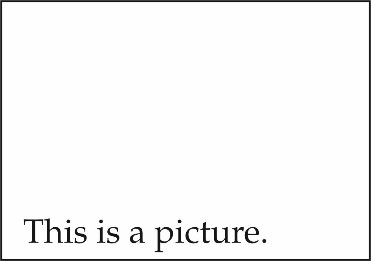  b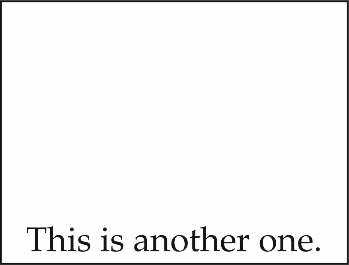  c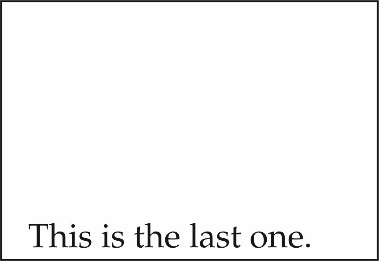 Fig. 1: These are three pictures in one figure: the first (a), the second (b) and the last one (c).Fig. 1: These are three pictures in one figure: the first (a), the second (b) and the last one (c).Fig. 1: These are three pictures in one figure: the first (a), the second (b) and the last one (c).